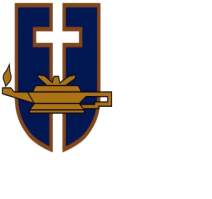 Facultad de Ciencias de la SaludDepartamento de EnfermeríaMagíster en EnfermeríaFicha de InscripciónAntecedentes Personales:Antecedentes Laborales:Antecedentes académicos de ingreso al programa:Expectativas del Programa:Nombre:Nombre:Fecha de nacimiento:Rut:Estado civil:Nacionalidad:Título profesional:Año titulación:Universidad donde se tituló:Universidad donde se tituló:Dirección particular:Dirección particular:Teléfonos de contacto 1Teléfonos de contacto 2Correo electrónico:Correo electrónico:Nombre de la institución actual a la cual pertenece:Cargo que desempeña:Dirección laboral:Años de experiencia laboral: Areas donde se ha desempeñado:______________________________________________________________________________________________________________________________________________________________________________________________________________________________________________________________________________________________________________________________________________________________________________________________________________________________________________________________________________________________________Diplomados:___________________________________________________________________________________________________________________________________________________________________________________________________________________________________________________Post títulos:___________________________________________________________________________________________________________________________________________________________________________________________________________________________________________________Especialidad:______________________________________________________________________________________________________________________________________________________________________________________________________________________________________________________________________________________________________________________________________________________________________________________________________________________________________________________________________________________________________________________________________________________________________________________________________________________________________________________________________________________________________________________________________________________________________________________________________________________________________________________________________________________________________________________________________________________________________________________________________________________________________________________________________________________________________________________________________________________________________________